附件报名方式一、报名方式：线上线下参加人员均请扫描下方报名二维码报名。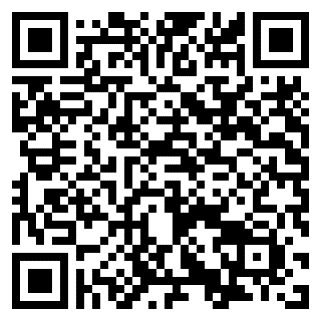 报名二维码二、线上观看：通过上述途径报名成功后，扫描下方二维码线上观看直播。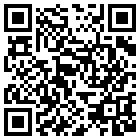 直播观看二维码三、报名过程中如遇到问题，请联系张老师：19129988885。